Исходя из анализа существующей практики в нашей ОО, к процессам с высоким коррупционным риском относится «Привлечение для осуществления деятельности, предусмотренной уставом МБДОУ, дополнительных источников финансовых средств со стороны родителей»;со средним уровнем коррупционных рисков относится «Формирование фонда оплаты труда, в том числе стимулирующей части (надбавок, доплат)»; с низким уровнем коррупционных рисков относится «Обеспечение учета, сохранности, и пополнения материально- технической базы».Выделим «критические точки» для этих процессов: а) непрозрачность процесса, б) возможность принятия нескольких решений в зависимости от ситуации; возможность руководителя использовать свою власть для получения дополнительных необходимых ресурсов.В случае с процессом «Привлечение для осуществления деятельности, предусмотренной уставом МБДОУ, дополнительных источников финансовых средств со стороны родителей» можем говорить о непрозрачности процесса, заключающегося в отсутствии у родителей информации о добровольности таких взносов, выбора размера и формы пожертвований, отсутствии публичной и общедоступной отчетности о расходовании полученных средств; возможности принятия нескольких решений в зависимости от ситуации в виде наличия различных последствий (положительных или отрицательных) для воспитанников, связанных с внесением (невнесением) пожертвований их родителями; с отсутствием пункта о целевом назначении в договорах на оказание благотворительной помощи; использование власти в виде давления на родителей как со стороны сотрудников ОО, так и со стороны различных членов родительского комитета и Попечительского  совета; использование власти при оформлении финансовых документов, чтобы изменить их целевое назначение.В случае с процессом «Формирование фонда оплаты труда, в том числе стимулирующей части (надбавок, доплат)» можем говорить о непрозрачности процесса, заключающегося в отсутствии у сотрудников МБДОУ  информации о размерах надбавок и доплат, отсутствии публичной и общедоступной отчетности формировании фонда оплаты труда; возможности принятия нескольких решений в зависимости от ситуации в виде наличия различных последствий (положительных или отрицательных) для сотрудников, связанных с выполнением (невыполнением) определенных действий; с отсутствием пунктов в «Положении о стимулирующих выплатах» по некоторым видам деятельности; использование власти в виде давления на сотрудников МБДОУ; использование власти при оформлении финансовых документов, чтобы изменить их назначение.В случае с процессом «Обеспечение учета, сохранности, и пополнения материально- технической базы» можем говорить о непрозрачности процесса, заключающегося в отсутствии у сотрудников МБДОУ и родителей информации о наличии и пополнении материально- технической базы, отсутствии публичной и общедоступной отчетности об учете и сохранности; возможности принятия нескольких решений в зависимости от ситуации по использованию материально- технической  базы; использование власти в виде давления на воспитанников, родителей как со стороны сотрудников МБДОУ, так и со стороны различных членов родительского комитета и Попечительского совета; использование власти при оформлении финансовых документов, чтобы изменить их целевое назначение.Возможные коррупционные правонарушения при данных процессах:«Привлечение для осуществления деятельности, предусмотренной уставом МБДОУ, дополнительных источников финансовых средств со стороны родителей»: а) манипуляция данными; б) хищения; в) предоставление ложной отчетности; г) нецелевое использование.Выгоды: получение денежных средств, использование по своему усмотрению подарков для МБДОУ. «Формирование фонда оплаты труда, в том числе стимулирующей части (надбавок, доплат)»: а) действия в обход норм критериев; б) сговор между членами комиссии; в) фаворитизм; г) фальсификация документов.Выгоды: получение дополнительных денежных сумм отдельными сотрудниками. «Обеспечение учета, сохранности, и пополнения материально- технической базы»: а) хищения и порча; б) покупка ненужного оборудования; в) манипулирование данными; г) ложные поставки; д) сговор с поставщиками.Выгоды: приобретение оборудования для личных нужд, при сговоре с поставщиками возможны так называемые «откаты», использование имеющегося оборудования в личных целях.Должности, которые являются «ключевыми» для совершения коррупционного правонарушенияИзучив Письмо от 06.08.2013 № 12-925 «О направлении методических рекомендаций по противодействию коррупции» и Методические рекомендации по проведению оценки коррупционных рисков, возникающих при реализации функций, определили «ключевые» должности:Заведующий. Имеет возможности злоупотребления служебным положением, получения взятки, получения выгоды в виде денег, ценностей, иного имущества или услуг имущественного характера для себя или для третьих лиц. Реализует коррупционно-опасные функции: размещение заказов на поставку товаров, выполнение работ и оказание услуг; осуществление надзора и контроля; подготовка и принятие решений о распределении бюджетных субвенций, принятии решений о целевом распределении средств, полученных от родителей.Заместитель заведующего по административно-хозяйственной работе. Имеет возможности для сговора с поставщиками, соответственно и для получения выгоды в виде денег, ценностей, иного имущества или услуг имущественного характера для себя или для третьих лиц, использования материально- технической базы по своему усмотрению. Реализует коррупционно-опасные функции: размещение заказов на поставку товаров, выполнение хозяйственных работ; подготовка и принятие решений о распределении бюджетных субвенций, принятии решений о целевом распределении средств, полученных от родителей, хранение и распределение материально-технических ресурсов.Заместитель заведующего по учебно-воспитательной работе. Имеют возможности злоупотребления служебным положением, получения взятки, получения выгоды в виде денег, ценностей, иного имущества или услуг имущественногохарактера для себя или для третьих лиц. Реализуют коррупционно-опасные функции: выполнение работ и оказание услуг; осуществление надзора и контроля.Воспитатели и специалисты. Имеют возможности злоупотребления служебным положением, получения взятки, получения выгоды в виде денег, ценностей, иного имущества или услуг имущественного характера для себя или для третьих лиц. Имеют возможность занятий репетиторством, могут использовать в личных интересах информацию, полученную от родителей, могут быть вовлечены в коррупционные схемы, связанные с незаконным вознаграждением за выполнение только профессиональных обязанностей. Реализуют коррупционно-опасные функции: оказание услуг и выполнение работ.Карта коррупционных рисков Перечень должностей, связанных с высоким коррупционным риском (по убыванию)а) заведующий образовательного учреждения;б) заместитель заведующего по административно-хозяйственной работе;в) заместитель заведующего по учебно-воспитательной работе;г) воспитатели и специалисты. Комплекс мер по устранению и минимизации коррупционных рискова) поэтапное описание процедуры получения каждого из видов пожертвования в локальных нормативных актах;б) разработка типовых норм договоров для надлежащего финансового оформления пожертвований;в) установление запрета работникам МБДОУ заниматься сбором пожертвований любой формы;г) отказ от пожертвований в виде наличных средств;д) ужесточение процедуры контроля за расходованием средств и распоряжения имуществом, полученным от родителей;е) регулярные (раз в полугодие) публичные отчеты об использовании добровольных пожертвований;ж) отказ от объявления конкретной стоимости пожертвований;з) ограничение доступа к информации сотрудников МБДОУ, непосредственно работающих с воспитанниками, о личности лиц, оказавших спонсорскую помощь;и) введение внутреннего аудита;к) активизация работы Попечительского совета (социальный контроль со стороны общественности); л) обучение административного персонала, а также педагогов навыкам управления МБДОУ, в том числе включая вопросы антикоррупционного образования;м) определение подразделений или должностных лиц, ответственных за профилактику коррупционных правонарушений;н) сотрудничество с правоохранительными органами; о) предотвращение и урегулирование конфликта интересов;п) для заведующего: представлять сведения о доходах, расходах, об имуществе и обязательствах имущественного характера, а также о доходах, об имуществе и обязательствах имущественного характера супруги(супруга) и несовершеннолетних детей;р) использование информационных технологий в качестве приоритетного направления для осуществления служебной деятельности («одно окно», система электронного обмена информацией)Утверждаю Заведующий МБДОУ № 72_____________ О.Г.ВолодинаПриказ № 49/5 от 21.02.2017 г.Карта коррупционных рисков МБДОУ  № 72муниципальное бюджетное дошкольное образовательное  учреждение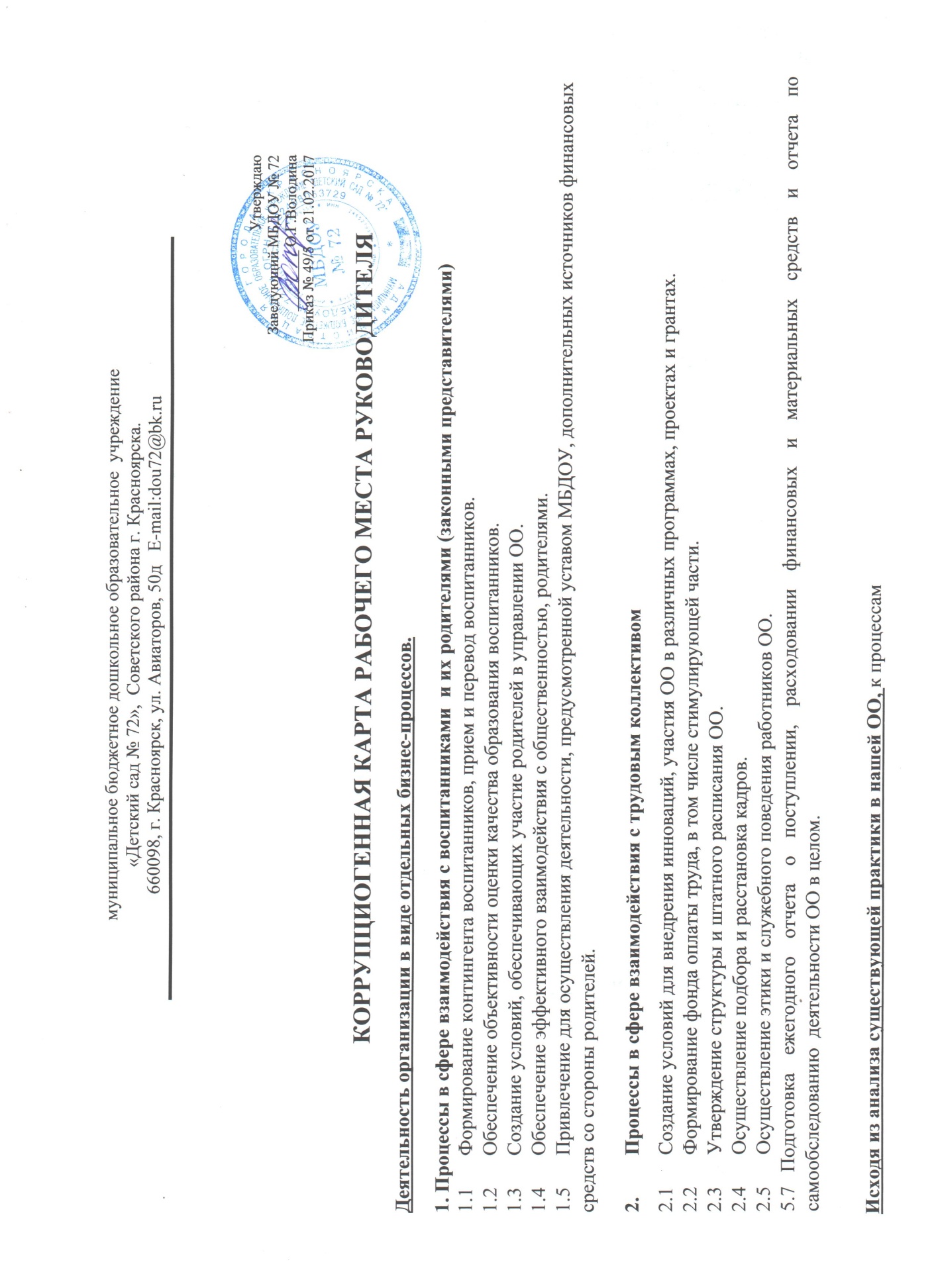 «Детский сад № 72»,  Советского района г. Красноярска.660098, г. Красноярск, ул. Авиаторов, 50д   E-mail:dou72@bk.ruУтверждаю Заведующий МБДОУ № 72________ О.Г.ВолодинаПриказ № 49/5 от 21.02.20171. Процесс2. Подпроцесс3. Участники подпроцесса4.Критические точкиКритические точкиКритические точки5. Сигналы опасности6. Коллизии7. Возможные коррупционные правонарушения8. Вероятность наступления (высокая - «скорее всего», средняя - «может быть», низкая - «вряд ли»)9. Последствия совершения деяния1. Процесс2. Подпроцесс3. Участники подпроцессанепрозрачность процессов |возможность принятия несколькихвозможность руководителя использовать свою власть для получения дополнительныхобщая оценка подпроцесса по критическим точкам5. Сигналы опасности6. Коллизии7. Возможные коррупционные правонарушения8. Вероятность наступления (высокая - «скорее всего», средняя - «может быть», низкая - «вряд ли»)9. Последствия совершения деянияВзаимодействие сПривлечениеа) педагоги;а) необычноа) присвоениеа) манипуляцияВысокаяА) судебныевоспитанниками и ихдополнительныхб) родители;644высокийхорошоденежныхданными;разбирательства;родителями представителямисточниковв)сделанныйсредств;б) хищения;финансовыхзаместительотчет;б) изменениев)б) частныесредств созаведующего поб) частныецелевогопредоставлениежалобы;стороныадминистратжалобы;назначения;ложнойв) снижениеродителейивно-в) нев) отсутствиеотчетности;индексахозяйственноотвечающиепубличной иг) нецелевоедоверия кй работетребованиямобщедоступнойиспользованиеобразовательнойвнутренниеотчетностиорганизации;проверки;г) увольнениег)кадров и поискрасточительный образ жизни сотрудниковновых сотрудниковВзаимодействие струдовымколлективомФормирование фонда оплаты труда, в том числестимулирующей части (надбавок, доплат)а)	педагоги;б)	заведующий;в)заместитель заведующего по административ но- хозяйственной работе;г)	заместительзаведующего  по учебно- воспитательн ой работе335среднийа)	недостаток компетентности членов комиссии;б)	неправильная, вводящая в заблуждение информация;в)неинформированностьруководителя онормативныхдокументаха)	служебный подлог;б)злоупотребленнедолжностнымиполномочиями;в)необоснованны е выплаты сотрудникам;а)	действия в обход норм критериев;б)	сговор между членами комиссии;в)	фаворитизм;г)фальсификациядокументовСредняяа)	судебные разбирательства;б)	проведение дополнительных проверок;в)	замена членов комиссии;г)	снижение уровня доверия к членам комиссииРаспоряжение финансовыми и материальными ресурсамиОбеспечениеучета,сохранности, и пополнения материальнотехнической базыа)	педагогиб)воспитанникив)заместитель заведующего  по административно-хозяйственной работе223низкийа)	регулярная инвентаризацияб)	неправильная, вводящая в заблуждение информация;в)неудовлетворительнаяотчетность и документация;г)	нежелание работников сотрудничатьа)злоупотреблениедолжностнымиполномочиями;б)мошенничество в процессе инвентаризацииа)	хищения и порча;б)	покупка ненужного оборудования;в)	манипулирование даннымиг)	ложные поставки;д)	сговор с поставщикамиНизкийа)	судебные разбирательства;б)	проведение дополнительных проверок;в)	недостаток в пополнении  материальнотехнической базы МБДОУ;г)	снижение качества образовательного процесса.I №п/пКоррупционноопасная функцияТиповые ситуацииНаименованиеДОЛЖНОСТИСтепень риска (низкая» средняя, высокая)Меры по управлению коррупционными рисками1.Прием детей в образовательное учреждение, перевод и отчислениевоспитанников в соответствии с нормативными документамиПредоставление не предусмотренных законом преимуществ (протекционизм, семейственность) для поступления.заведующий,заместителизаведующегоНизкаяОбеспечение открытой информации о наполняемости групп. Ежемесячноеразмещение информации на сайте ОУ.Контроль со стороны  заведующего,заместителей заведующего.2.Принятие на работу сотрудниковПредоставление не предусмотренных законом преимуществ для поступления на работу.заведующийНизкаяПроведение собеседования при приеме на работу  заведующим.3.Работа сослужебнойинформацией,персональнымиданнымиИспользование в личных или групповых интересах информации, полученной при выполнении служебных обязанностей, если такая информация не подлежит официальному распространению.Попытка несанкционированного доступа к информационным ресурсам.заведующий,заместителизаведующегоСредняяСоблюдение, утвержденной антикоррупционной политики учреждения. Ознакомление с нормативными документами, регламентирующими вопросы предупреждения и противодействия коррупции. Разъяснение работникам учреждения о мерах ответственности за совершение коррупционных правонарушений.4.Принятие решений об использовании бюджетных средствНецелевое использование бюджетных средств.заведующий,заместителизаведующегоСредняяПривлечение к принятию решений представителей учредителя, сотрудников учреждения. Ознакомление с нормативными документами, регламентирующими вопросы предупреждения и противодействия коррупции в учреждении. Разъяснительная работа о мерах ответственности за совершение коррупционных правонарушений.5.Регистрация материальных ценностей и ведение баз данных материальных ценностейНесвоевременная постановка на регистрационный учет материальных ценностей. Умышленно досрочное списание материальных средств и расходных материалов с регистрационного учета. Отсутствие регулярного контроля наличия и сохранения имущества.заведующий,заместительзаведующего поадминистративно-хозяйственнойработеНизкаяОрганизация работы по контролю за деятельностью материальноответственных лиц учреждения. Ознакомление с нормативными документами, регламентирующими вопросы предупреждения и противодействия коррупции.6.Осуществление закупок, заключение контрактов и других  гражданско-правовых договоров на поставку товаров, выполнение работ, оказание услуг для учреждения.Расстановка мнимых приоритетов по предмету, объемам, срокам удовлетворения потребности; определение объема необходимых средств; необоснованное расширение (ограничение) круга возможных поставщиков; необоснованное расширение (сужение) круга удовлетворяющей потребности продукции; необоснованное расширение (ограничение) упрощение (усложнение) необходимых условий контракта и оговорок относительно их исполнения; необоснованное завышение (занижение) цены объекта закупок; необоснованноезаведующий,контрактныйуправляющийСредняяСоблюдение при проведении закупок товаров, работ и услуг для нужд Учреждения требований по заключению договоров с контрагентами в соответствии с Федеральными законами. Разъяснение работникам учреждения, связанным с заключением контрактов и договоров, о мерах ответственности за совершение коррупционных правонарушений. Ознакомление с нормативными документами, регламентирующими вопросы предупреждения и противодействия коррупции в учреждении.усложнение (упрощение) процедур определения поставщика; неприемлемые критерии допуска и отбора поставщика, отсутствие или размытый перечень необходимых критериев допуска и отбора; неадекватный способ выбора размещения заказа по срокам, цене, объему, особенностям объекта закупки, конкурентоспособности и специфики рынка поставщиков; размещение заказа аврально в конце года (квартала); необоснованное затягивание или ускорение процесса осуществления закупок; совершение сделок с нарушением установленного порядка требований закона в личных интересах; заключение договоров без соблюдения установленной процедуры; отказ от проведения мониторинга цен на товары и услуги; предоставление заведомо ложных сведений о проведении мониторинга цен на товары и услуги.7.Оплата трудаОплата рабочего времени не в полном объеме. Оплата рабочего времени в полном объеме в случае, когда сотрудник фактически отсутствовал на рабочем месте.заведующийСредняяИспользование средств на оплату труда в строгом соответствии с Положением об оплате труда работников учреждения. Разъяснение ответственным лицам о мерах ответственности за совершение коррупционных правонарушений.8.Назначение стимулирующих выплат и вознаграждений работникамНеобъективная оценка деятельности педагогических работников, необоснованное завышение (занижение) размеров выплат стимулирующего характера и вознаграждений.Заместители заведующего, председатель комиссии по распределению стимулирующей части фонда оплаты трудаСредняя Создание и работа комиссии по установлению стимулирующих выплат работникам учреждения. Использование средств на оплату труда в строгом соответствии с Положением об оплате труда. Разъяснение ответственным лицам о мерах ответственности за совершение коррупционных правонарушений.